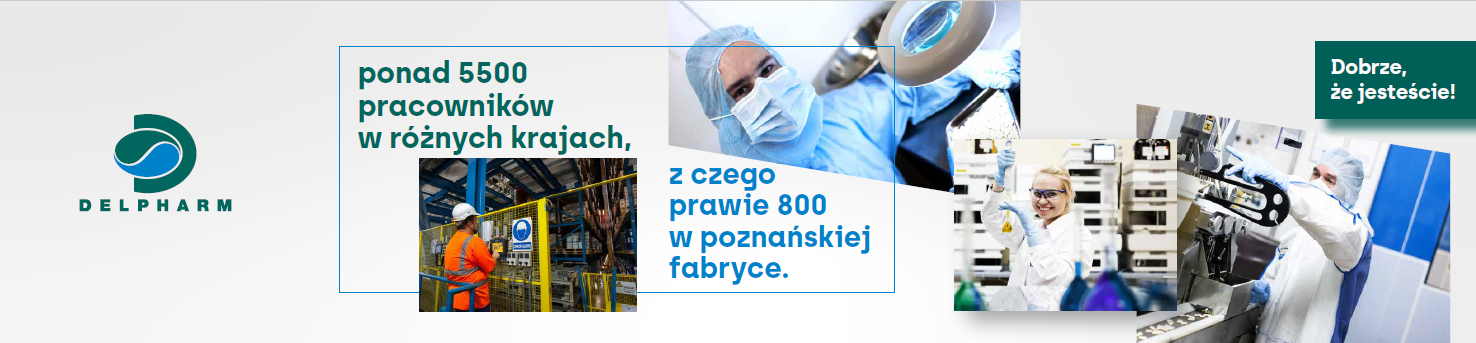 
Jesteśmy fabryką leków należącą do grupy Delpharm, która znajduje się w TOP 5 firm kontraktowych na świecie. Wytwarzamy leki dla gigantów farmaceutycznych, ale też mniejszych firm z branży farmaceutycznej i w związku 
z ciągłym rozwojem poszukujemy 
Stażysty/Stażystki w Kontroli JakościZakres odpowiedzialności:Przygotowywanie dokumentacji (np. raporty, wydruki artworków, dokumentacja związana z badaniem opakowań, stabilnością produktu)Przyjmowanie prób materiałów opakowaniowychWykonywanie prostych analiz materiałów opakowaniowychArchiwizacja dokumentacji Aktywne poszukiwanie usprawnień w swoim obszarze działaniaUtrzymywanie standardów pracy w celu zapewnienia wydajności i jakościWymagania:Wykształcenie średnie lub wyższe – preferowane kierunki: towaroznawstwo, technologia chemiczna, chemia, farmacja, biotechnologia lub pokrewneUmiejętność pracy w zespole i dobra organizacja pracyUmiejętność szybkiego uczenia się Znajomość obsługi komputera (pakiet MS Office)Znajomość j. angielskiego min. B1Dostępność w godzinach 7:00-16:00 w wymiarze 30-35 h tygodniowoOferujemy:Staż  w oparciu o Umowę Zlecenie,Stawkę godzinową 30 zł brutto/h w czasie pierwszych 6 miesięcy, przy przedłużeniu stażu do 12 lub 18 miesięcy stawka przez kolejny okres 32 zł brutto/h,Elastyczne godziny pracy,Kartę Multisport Dostęp do Platformy Benefit i możliwość wymiany przyznanych punktów benefit na dostępne kupony/zniżkiDostęp do posiłków w stołówce Dostęp do szkoleń i platform edukacyjnychJeśli jesteś zainteresowany/-a ofertą,aplikuj przy pomocy linkahttps://delpharm.traffit.com/public/an/TFYwPQ==